July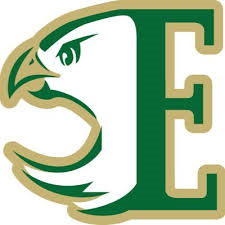 2018#winloe“Iron Sharpens Iron” 1234567Dead PeriodDead PeriodDead PeriodDead PeriodDead Period891011121314Practice – 5pmPractice – 5pm Practice – 5pmPractice – 5pm Practice – 5pm  15161718192021Dead Period Dead Period  Dead Period Dead Period  Dead Period22232425262728Practice – 5pm Practice – 5pm Practice – 5pm Practice – 5pm Practice – 5pm  293031Practice 5:00pm Practice 5:00pm